                                                     OFFICIAL’S HAND SIGNALS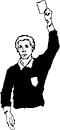 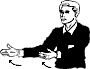 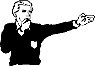 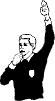 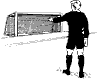 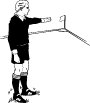 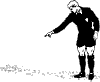 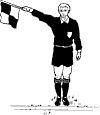 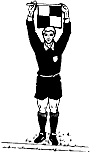 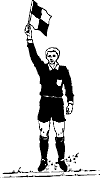 